Women’s Symphony League of Tyler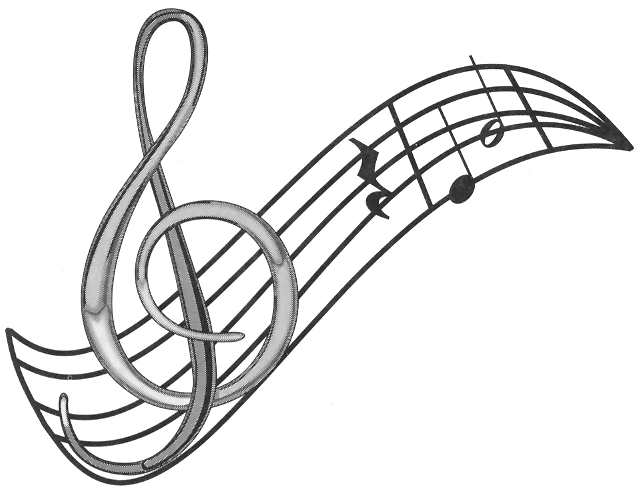 Middle School Music Scholarship The Women’s Symphony League of Tyler is honored to announce the Middle School Music Scholarship. The $500.00 scholarship is awarded annually by the Women’s Symphony League of Tyler and the Junior Symphony League of Tyler. The Middle School Music Scholarship application is limited to current 6th-8th grade students participating in a music program. The Scholarship is to provide private instrumental, keyboard or vocal lessons, a music camp whose purpose is to enhance the applicant’s musical abilities, or the acquirement of a musical instrument. The scholarship will be distributed directly to the recipient’s approved teacher on a monthly basis until the sum of $500 is depleted, to the institution providing the music camp, or to the music store to which an instrument is to be acquired. Funds must be used within one year of the date it is awarded. The selection committee for the Middle School Music Scholarship is comprised of select members of the Women’s Symphony League of Tyler. All applicants must meet all the Rules, Guidelines, and Criteria to be considered, as the items required in the Application Packet are weighted equally and the awarding of the scholarship is based only on these components. The Middle School Music Scholarship winner will be announced in Spring 2022.APPLICATIONS WILL BE ACCEPTED BEGINNING DECEMBER 1, 2021 AND DUE NO LATER THAN FEBRUARY 1, 2022.The applicant must be a legal resident of Smith County, Texas, currently an 6th-8th grade student who is participating in a music program. The $500 scholarship is to provide private instrumental, keyboard or vocal lessons, a music camp whose purpose is to enhance the applicant’s musical abilities, or the acquirement of a musical instrument. The scholarship will be distributed directly to the recipient’s approved teacher on a monthly basis until the sum of $500 is depleted, to the institution providing the music camp, or to the music store to which an instrument is to be acquired.  Funds must be used within one year of the date it is awarded.  Please include the following in your completed packet:  Completed and Signed Application  Two letters of recommendation. Please download the Letter of Recommendation Form  A link, such as YouTube, to a 3-5-minute video performance. Submit something similar to what you would use for a chair test.Recent school type photograph  Non-refundable $10.00 administration fee payable to the Women’s Symphony League of Tyler   Your Application Packet must be complete to be considered for the Scholarship  Please mail your Application Packet to:  			Submissions may be hand delivered to: Women’s Symphony League of Tyler 	             East Texas Symphony Office Middle School Music Scholarship                                 Middle School Music ScholarshipP.O Box 6823                                                                       107 E. Erwin St. 				  Tyler, TX 75711 			                             Tyler, TX 75702     (If the $10.00 administrative fee presents a financial hardship, please contact the WSL office.) DOWNLOADS:Middle school Music ApplicationLetter of Recommendation FormYou may also complete and email the application electronically.  Note:  If the application opens in your browser and does not allow you to fill out the fields, please download the application to your computer first, and then you will be able to fill it out and use the email button in the form to submit it.For more information: Women’s Symphony League of Tyler Website at www.wsltyler.org Email: WSL.Scholarships@gmail.com